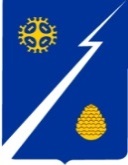 Ханты-Мансийский автономный округ-Югра(Тюменская область)Нижневартовский районАдминистрация    городского  поселения ИзлучинскПОСТАНОВЛЕНИЕот 02.05.2023							                                №  219 пгт. ИзлучинскС целью уточнения состава межведомственной комиссии по вопросам 
выполнения переустройства и (или) перепланировки жилых и нежилых 
помещений, перевода жилого помещения в нежилое помещение и нежилого помещения в жилое помещение, расположенных в жилых домах городского                 поселения Излучинск:1. Внести изменения в постановление администрации поселения 
от 05.08.2011 № 124 «Об утверждении состава и Положения 
о межведомственной комиссии по вопросам выполнения переустройства 
и (или) перепланировки жилых и нежилых помещений, перевода жилого 
помещения в нежилое помещение и нежилого помещения в жилое помещение, расположенных в жилых домах городского поселения Излучинск», изложив приложение 1 к постановлению в новой редакции согласно приложению.2. Признать утратившим силу постановление администрации поселения от 21.09.2020 № 437 «О внесении изменений в постановление от 05.08.2011                  № 124 «Об утверждении состава и Положения о межведомственной комиссии по вопросам выполнения переустройства и (или) перепланировки жилых                     и нежилых помещений, перевода жилого помещения в нежилое помещение                   и нежилого помещения в жилое помещение, расположенных в жилых домах              городского поселения Излучинск».3. Отделу организации деятельности администрации поселения                   (И.А. Колпикова):3.1. Обнародовать (опубликовать) постановление путем его размещения на официальном сайте органов местного самоуправления поселения;3.2. Внести информационные справки в оригиналы постановлений                  от 05.08.2011 № 124, от 21.09.2020 № 437.4. Постановление вступает в силу после его опубликования (обнародования).5. Контроль за выполнением постановления оставляю за собой.Глава администрации поселения		        В.А. БерновикПриложение к постановлениюадминистрации поселенияот 02.05.2023 № 219«Приложение 1 к постановлению администрации поселенияот 05.08.2011 № 124Состав межведомственной комиссии по вопросам выполнения переустройства и (или) перепланировки жилых                       и нежилых помещений, перевода жилого помещения в нежилое помещение и нежилого помещения в жилое помещение, расположенных                                       в жилых домах городского поселения ИзлучинскЧлены комиссии:Дашкевич			     –   председатель ТСЖ «Уют»Александр Петрович               (по согласованию)                                                Катенева                               –   начальник Нижневартовского отделения Западно- Ольга Петровна                        Сибирского филиала Публично-правовой                                                    компании «Роскадастр» (по согласованию)Лаврова			     –   директор ООО «Чистый двор»Татьяна Андреевна                 (по согласованию)   Мырза			     –   директор ООО «Радуга» Виталий Николаевич             (по согласованию)Папп 				     –   начальник отдела правового обеспечения,Елена Станиславовна             муниципальной службы, кадров и организации                                                  общественной безопасности администрации                                                  городского поселения ИзлучинскТиханов 			    –   исполняющий обязанности заместителяВалерий Витальевич              начальника управления – главного архитектора                                                 управления градостроительства, развития                                                 жилищно-коммунального комплекса и энергетики                                                 администрации Нижневартовского района                                                         (по согласованию)Шишханов			    –   заместитель директора ООО «Излучинская Магомед Зурабович               управляющая компания «Жилище				         (по согласованию)О внесении изменений в постановление администрации поселения от 05.08.2011 № 124 «Об утверждении состава и Положения о межведомственной комиссии 
по вопросам выполнения переустройства и (или) перепланировки жилых и нежилых помещений, перевода жилого помещения в нежилое помещение и нежилого помещения в жилое помещение, расположенных в жилых домах городского поселения Излучинск»БерновикВиктория Анатольевна–глава администрации городского поселения  
Излучинск, председатель межведомственной комиссииЗагваздинаМарина Евгеньевна–заместитель главы администрации городского поселения Излучинск, заместитель председателя межведомственной комиссииБогданова Эльмира Зиннуровна–специалист отдела технического обеспечения ОМСУ муниципального казенного учреждения «Партнер», секретарь межведомственной 
комиссииВалееваНейля Константиновна–главный специалист отдела жилищно-коммунального хозяйства муниципального имущества и землепользования администрации городского поселения ИзучинскГладкаяСветлана Геннадьевна–специалист-эксперт службы жилищно-коммунального хозяйства и транспорта отдела жилищно-коммунального хозяйства, муниципального имущества и землепользования администрации городского поселения Изучинск